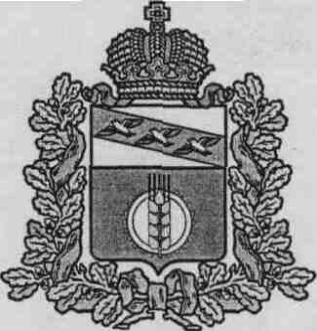 Администрация посёлка ИваниноКурчатовского района Курской областиПОСТАНОВЛЕНИЕ № 258« 30 » октября 2019 г.Об утверждении муниципальной программы «Социальная поддержка граждан посёлка ИваниноКурчатовского района Курской области на 2020-2025 годы»В соответствии с постановлением Администрации поселка Иванино Курчатовского района Курской области от 02.10.2012 года №248 «Об утверждении перечня муниципальных программ поселка Иванино Курчатовского района Курской области», Администрация посёлка Иванино Курчатовского района Курской областиПОСТАНОВЛЯЕТ:1. Утвердить муниципальную целевую программу «Социальная поддержка граждан посёлка Иванино Курчатовского района Курской области на 2020-2025 годы» согласно приложению.2. Признать утратившим силу с 01 января 2020 года постановление Администрации поселка Иванино Курчатовского района Курской области от 25.10.2017г. № 320 «Об утверждении муниципальной целевой программы «Социальная поддержка граждан посёлка Иванино на 2018 – 2021 годы» с изменениями и дополнениями.3. Контроль за выполнением постановления оставляю за собой.4. Постановление вступает в силу с 1 января 2020 года и подлежит официальному опубликованию на сайте поселка Иванино (http://поселок-иванино.рф).Глава посёлка Иванино                                                          В.П. ПыхтинПриложениек постановлению Администрациипосёлка Иванино от 30.10.2019 г. № 258ПАСПОРТМУНИЦИПАЛЬНОЙ ПРОГРАММЫ «СОЦИАЛЬНАЯ ПОДДЕРЖКА ГРАЖДАН ПОСЁЛКА ИВАНИНО КУРЧАТОВСКОГО РАЙОНА КУРСКОЙ ОБЛАСТИ НА 2020 – 2025 ГОДЫ»* Объемы и источники финансирования Программы подлежат ежегодной корректировке при формировании бюджетов всех уровней бюджетной системы.Раздел I. СОДЕРЖАНИЕ ПРОБЛЕМЫ И ОБОСНОВАНИЕНЕОБХОДИМОСТИ ЕЕ РЕШЕНИЯ ПРОГРАММНЫМИ МЕТОДАМИПрограмма разработана в соответствии с Федеральным законом от 06.10.2003г. №131-ФЗ «Об общих принципах организации местного самоуправления в Российской Федерации», Уставом муниципального образования посёлка Иванино, постановлением Администрации посёлка Иванино № 121 от 12.10.2010г. «О порядке принятия решения о разработке муниципальных долгосрочных целевых программ, их формирования и реализации», эффективное функционирование системы социальной поддержки и социального обслуживания населения направлено на предоставление мер социальной поддержки, социальных гарантий и выплат в полном объеме и в доступной форме с учетом адресного подхода, а также предоставление социальных услуг в соответствии с установленными стандартами.В настоящее время минимальный размер оплаты труда практически приближен к прожиточному минимуму трудоспособного населения и реформирование пенсионного обеспечения граждан направлено, в первую очередь, на установление величины пенсий не ниже величины прожиточного минимума пенсионера.С учетом решения этих задач, а также кризисных явлений в экономике, отрицательно сказывающихся на росте доходов, выполнение в полном объеме социальных обязательств государства перед населением, усиление социальной поддержки, обеспечение необходимого объема и качества социальных услуг является приоритетным направлением государственной политики в социальной сфере. Актуальным остается не дополнительное наращивание льгот, а обеспечение уже установленных мер социальной поддержки с учетом их индексации. При этом на первый план выходит информированность населения о своих правах на получение мер социальной поддержки, качество и доступность получения государственных услуг.В целом в последние годы был обеспечен стабильный уровень социальной поддержки и социального обслуживания населения Курской области в соответствии с действующими нормативными правовыми актами Российской Федерации и Курской области в этой сфере.В области приняты и действуют 14 законов социальной направленности. Все меры социальной поддержки, гарантированные федеральным и областным законодательством, предоставляются своевременно и в полном объеме.Разграничение полномочий между федеральным центром и субъектами Российской Федерации позволило создать в области современную модель социальной поддержки населения. Действующий порядок предоставления социальной поддержки позволяет системно работать в обычных условиях и оказывать оперативную помощь населению в экстремальных ситуациях.Раздел II. ОСНОВНЫЕ ЦЕЛИ И ЗАДАЧИ, СРОКИ И ЭТАПЫРЕАЛИЗАЦИИ ПРОГРАММЫ, А ТАКЖЕ ЦЕЛЕВЫЕИНДИКАТОРЫ И ПОКАЗАТЕЛИГлавная цель разработки Программы – повышение качества жизни отдельных категорий населения посёлка.Основными приоритетами Программы являются:1. Создание условий для повышения благосостояния и уровня жизни населения.Для достижения поставленных целей необходимо решение следующих основных задач:Исполнение обязательств поселения по оказанию мер социальной поддержки отдельным категориям граждан, установленных федеральным и областным законодательством.Поддержка отдельных категорий граждан поселка Иванино, социально не защищенных.Сроки реализации ПрограммыПрограмма реализуется в 2020 – 2025 годах. Мероприятия Программы будут выполняться в соответствии с установленными сроками.Этапы реализации Программы не предусматриваются, так как программные мероприятия будут реализовываться весь период.Раздел III. СИСТЕМА ПРОГРАММНЫХ МЕРОПРИЯТИЙ,В ТОМ ЧИСЛЕ РЕСУРСНОЕ ОБЕСПЕЧЕНИЕВ 2020 – 2025 годах общий объем средств на реализацию мероприятий Программы по предварительным расчетам ожидается в сумме 1902000 рублей. Прогнозируемые объемы и источники финансирования Программы приведены в таблице № 2.Таблица № 2ПРОГНОЗИРУЕМЫЕ ОБЪЕМЫ И ИСТОЧНИКИ ФИНАНСИРОВАНИЯПРОГРАММЫ                                                                                                   (рублей)Объемы и источники финансирования Программы подлежат ежегодной корректировке при формировании местного бюджета.Финансирование Программы осуществляется в пределах средств, предусматриваемых ежегодно в бюджете главных распорядителей средств.При изменении объемов бюджетного финансирования Программы государственный заказчик Программы в установленном порядке уточняет объемы финансирования за счет средств местного бюджета, а также мероприятия Программы.В приложении № 1 к Программе приведена система программных мероприятий, направленная на решение задач и достижение поставленных целей, с указанием финансовых ресурсов, срокам реализации, объемам и источникам финансирования.IV. Прогноз сводных показателей муниципальных заданий по этапам реализации муниципальной программы (при оказании муниципальными учреждениями муниципальных услуг (работ) в рамках муниципальной программы)Прогноз сводных показателей муниципальных заданий по этапам реализации муниципальной программы не предусматривается.V. Обоснования выделения подпрограммПодпрограммы муниципальной программы выделены исходя из цели, содержания и с учетом специфики механизмов, применяемых для решения определенных задач.	Подпрограмма 1 «Развитие мер социальной поддержки отдельных категорий граждан» муниципальной программы Курчатовского района Курской области «Социальная поддержка граждан» наплавлена на решение задач улучшения качества жизни граждан пожилого возраста, повышения материального благосостояния семьи.VI. Обоснование объема финансовых ресурсов, необходимых для реализации муниципальной программы	Объем бюджетных ассигнований программы за период с 2020 по 2025 год составит 1902000 рублей, в том числе: по годам:2020 год – 317 тыс. рублей2021 год – 317 тыс. рублей2022 год – 317 тыс. рублей2023 год – 317 тыс. рублей2024 год – 317 тыс. рублей2025 год – 317 тыс. рублей.	Объемы финансирования носят прогнозный характер и подлежат ежегодному уточнению в установленном порядке при формировании проекта бюджета на соответствующий год и плановый период.         Объемы финансирования мероприятий программы уточняются ежегодно.VII. Оценка степени влияния выделения дополнительных объемов ресурсов на показатели (индикаторы) муниципальной программы (подпрограммы), состав и основные характеристики основных мероприятий подпрограмм муниципальной программыВыделение дополнительных объемов ресурсов на реализацию основных мероприятий муниципальной программы в настоящие время не планируется.Раздел VIII. МЕХАНИЗМ РЕАЛИЗАЦИИ, ОРГАНИЗАЦИЯУПРАВЛЕНИЯ ПРОГРАММОЙ И КОНТРОЛЬ ЗА ХОДОМ ЕЕ РЕАЛИЗАЦИИЗаказчиком Программы является Администрация посёлка Иванино.Администрация посёлка Иванино обеспечивает в ходе реализации Программы координацию деятельности исполнителей по выполнению намеченных мероприятий.Реализация Программы осуществляется на основе:1. Условий, порядка и правил, утвержденных федеральными и областными нормативными правовыми актами.2. Государственных контрактов, заключенных в соответствии с законодательством о размещении заказов на поставки товаров, выполнение работ, оказание услуг для государственных и муниципальных нужд.Администрация посёлка Иванино с учетом выделенных на реализацию Программы средств ежегодно уточняет целевые показатели и затраты по программным мероприятиям, механизм реализации Программы, состав исполнителей в докладах о результатах и основных направлениях деятельности главных распорядителей средств местного бюджета в установленном порядке.Управление Программой включает в себя:организацию сбора от участников Программы информации о ходе реализации мероприятий Программы;оценку эффективности реализации разделов Программы;обобщение отчетных материалов, подготовку и представление в установленном порядке отчетов о ходе реализации Программы. Отчет о реализации Программы должен содержать:сведения о результатах реализации Программы за отчетный период;общий объем фактически произведенных расходов, всего и в том числе по источникам финансирования;сведения о соответствии результатов фактическим затратам на реализацию Программы;сведения о соответствии фактических показателей реализации Программы показателям, установленным докладами о результативности;информацию о ходе и полноте выполнения программных мероприятий;оценку эффективности результатов реализации Программы.По Программе, срок реализации которой завершается в отчетном году, заказчик подготавливает и представляет отчет о ходе работ по Программе и эффективности использования финансовых средств за весь период ее реализации на рассмотрение заседания Администрации посёлка Иванино в установленном порядке.Отчеты о ходе реализации Программы по результатам за год и за весь период действия подлежат утверждению постановлением Администрации посёлка Иванино в соответствии с Регламентом Администрации посёлка Иванино.Контроль за ходом реализации Программы осуществляет по итогам каждого года Администрация посёлка Иванино в соответствии с ее полномочиями, установленными федеральным и областным законодательством.Раздел IX. ОЦЕНКА ЭФФЕКТИВНОСТИ СОЦИАЛЬНО-ЭКОНОМИЧЕСКИХПОСЛЕДСТВИЙ ОТ РЕАЛИЗАЦИИ ПРОГРАММЫПрограмма носит выраженную социальную направленность. Результаты реализации мероприятий Программы будут оказывать влияние на улучшение качества жизни отдельных категорий населения посёлка Иванино на протяжении длительного времени.Оценка эффективности Программы осуществляется по целевым показателям согласно Указу Президента Российской Федерации от 28.06.2007 № 825 «Об оценке эффективности деятельности органов исполнительной власти субъектов Российской Федерации».Оценка эффективности реализации Программы осуществляется в соответствии с методикой оценки эффективности реализации муниципальной целевой программы «Социальная поддержка граждан посёлка Иванино на 2020-2025 годы», изложенной в Приложении № 2 к настоящей Программе.Реализация мероприятий Программы позволит:своевременно и в полном объеме предоставлять меры социальной поддержки населению;объективно формировать затраты на оплату предоставляемых социальных услуг, оптимизировать бюджетные расходы.Общий экономический эффект от реализации Программы будет достигнут за счет увеличения доходов отдельных категорий граждан посёлка Иванино.Социальная эффективность реализации мероприятий Программы будет выражена в улучшении качества жизни отдельных категорий граждан посёлка Иванино, путем предоставления своевременно и в полном объеме мер социальной поддержки.Подпрограмма«Развитие мер социальной поддержки отдельных категорий граждан»ПАСПОРТ
подпрограммы «Развитие мер социальной поддержки отдельных категорий граждан» 
муниципальной программы «Социальная поддержка граждан 
поселка Иванино Курчатовского района Курской области» на 2020-2025 годы1. Содержание проблемы и обоснование необходимости ее решения программно-целевым методомНа территории поселка Иванино обеспечивается реализации государственной социальной политики в части исполнения федерального и регионального законодательства, повышения качества и доступности социальных услуг, соблюдение адресности в предоставлении мер социальной поддержки и социальной помощи малоимущим категориям населения.Сложившаяся в настоящее время система социальной политики включает в себя предоставление различным категориям граждан социальных выплат, компенсаций, пособий, предусмотренных федеральным, региональным и муниципальным законодательством, различных видов государственной социальной помощи для поддержания уровня жизни малоимущих граждан.В связи с этим безусловное исполнение государственных социальных обязательств является одной из задач в сфере социальной политики.На территории поселка Иванино есть гражданин, награждённый званием «Почетный гражданин поселка Иванино» и согласно муниципального нормативно-правового акта «О почетных гражданах поселка Иванино» ему за счёт средств бюджета поселка Иванино оплачиваются коммунальные услуги. Выплачиваются субсидии малоимущим гражданам поселка Иванино на оплату жилого помещения и коммунальных услуг. Предоставление субсидий на оплату жилого помещения и коммунальных услуг носит адресный характер и предоставляется гражданам, если их расходы на эти цели, рассчитанные исходя из размера регионального стандарта нормативной площади жилого помещения и регионального стандарта стоимости жилищно-коммунальных услуг, превышают величину, соответствующую максимально допустимой доле расходов граждан на оплату жилого помещения и коммунальных услуг в совокупном доходе семьи.В поселке Иванино выплачивается ежемесячная доплата к пенсии муниципальным служащим и выборным лицам за выслугу лет согласно федерального и муниципального законодательства за счет средств бюджета поселка Иванино.Так же жителям поселка Иванино в случае чрезвычайной ситуации предоставляется за счет средств бюджета поселка Иванино из резервного фонда социальная помощь.Совершенствование социальных обязательств в сфере социальной защиты населения будет направлено на усиление адресности мер социальной поддержки и на принятие оперативных мер социальной поддержки и государственной социальной помощи.Реализация мероприятий подпрограммы позволит обеспечить своевременно и в полном объеме гарантированные государством меры социальной поддержки и социальные выплаты отдельным категориям граждан, имеющим на них право в соответствии с федеральным, областным и муниципальным законодательством.2. Цель задачи, сроки и этапы реализации подпрограммыЦелью подпрограммы является создание условий для реализации мер социальной поддержки отдельных категорий граждан, совершенствование исполнения государственных обязательств в сфере социальной политики.Задача подпрограммы включает в себя организацию своевременного и в полном объеме предоставления мер социальной поддержки и государственных социальных гарантий отдельным категориям граждан.Для ее реализации необходимо усиление адресности государственных социальных обязательств с учетом доходов граждан, внедрение современных информационных технологий при исполнении государственных социальных обязательств в сфере социальной политики.Для достижения цели и задач подпрограммы будут использованы следующие показатели:- объем просроченной кредиторской задолженности по исполнению государственных социальных обязательств в сфере социальной политики (тыс. рублей);- доля граждан, получающих меры социальной поддержки, в общей численности граждан, обратившихся за получением мер социальной поддержки в соответствии с нормативными правовыми актами Российской Федерации и Курской области.Решение поставленных задач будет осуществляться в ходе реализации подпрограммы с 2020 по 2025 годы.3. Система мероприятий подпрограммыПодпрограмма предусматривает комплекс мероприятий, направленных на организацию своевременного и в полном объеме предоставления мер социальной поддержки и государственных социальных гарантий отдельным категориям граждан. Большинство из них - получатели ежемесячных мер социальной поддержки по категориальному принципу в соответствии с федеральным и областным законодательством. В соответствии с действующим законодательством полномочия по осуществлению ряда социальных выплат переданы органам местного самоуправления. На осуществление данных полномочий предусматриваются бюджетные средства в виде субвенций.Кроме того, в рамках выполнения подпрограммы предусмотрено выделение денежных средств из бюджета поселка Иванино, в том числе:- на оплату коммунальных услуг;- на выплату доплаты к пенсиям муниципальным служащим и выборным лицам за выслугу лет;- на социальную помощь населению в случаях чрезвычайных ситуаций.4. Обоснование объема финансовых ресурсов, необходимых для реализации муниципальной программы	Объем бюджетных ассигнований программы за период с 2020 по 2025 год составит 1902000 рублей, в том числе: по годам:2020 год – 317 тыс. рублей2021 год – 317 тыс. рублей2022 год – 317 тыс. рублей2023 год – 317 тыс. рублей2024 год – 317 тыс. рублей2025 год – 317 тыс. рублей.	Объемы финансирования носят прогнозный характер и подлежат ежегодному уточнению в установленном порядке при формировании проекта бюджета на соответствующий год и плановый период.         Объемы финансирования мероприятий программы уточняются ежегодно.5. Механизм реализации подпрограммы, контроль за ходом ее реализацииРеализация подпрограммы обеспечивается исполнением комплекса программных мероприятий, взаимосвязанных между собой и направленных на решение поставленных задач.Контроль за ходом реализации подпрограммы осуществляет глава поселка Иванино. 6. Оценка эффективности реализации подпрограммыЦелевые показатели могут быть скорректированы при изменении внешних факторов социально-экономического развития. В результате реализации подпрограммы планируется достижении следующих результатов:- доля граждан, получающих меры социальной поддержки, в общей численности граждан, обратившихся за получением мер социальной поддержки в соответствии с нормативными правовыми актами Российской Федерации и Курской области будет составлять 100 %;- отсутствие просроченной кредиторской задолженности гражданам, по исполнению государственных социальных обязательств.Приложение №1
к муниципальной программе«Социальная поддержка граждан
поселка Иванино»на 2020-2025 годыСистема программных мероприятий, направленных на обеспечение реализации программы
"Социальная поддержка граждан поселка Иванино на 2020-2025 годы"
из различных источников финансированияПриложение № 2к муниципальной программе«Социальная поддержка граждан
поселка Иванино»на 2020-2025 годыМЕТОДИКАоценки эффективности реализации муниципальной целевой программы «Социальная поддержка граждан посёлка Иванино на 2020 – 2025 годы»        Оценка эффективности муниципальной целевой программы «Социальная поддержка граждан посёлка Иванино на 2020 – 2025 годы» осуществляется в целях достижения оптимального соотношения затрат, связанных с реализацией Программы, и достигнутых результатов, а также обеспечения принципов бюджетной системы Российской Федерации: результативности и эффективности использования бюджетных средств; прозрачности; адресности и целевого характера бюджетных средств.Оценка эффективности реализации муниципальной целевой программы «Социальная поддержка граждан посёлка Иванино на 2020 – 2025 годы» (далее Программа) осуществляется заказчиком Программы – Администрацией посёлка Иванино ежегодно в течение всего срока реализации Программы. Для оценки эффективности реализации Программы используются показатели результативности (целевые индикаторы), которые отражают выполнение мероприятий по направлениям Программы.Оценка эффективности реализации Программы производится путем сопоставления фактически достигнутых показателей с целевыми индикаторами.Эффективность реализации Программы рассчитывается как отношение фактически достигнутых результатов к целевым индикаторам, утвержденным Программой, по следующей формуле:If 1-6Σ -----------------------------------Ip1-6    Есоц = -------------------------------------------------- х 100%, 6где:Есоц – эффективность реализации Программы If 1-6 – фактический индикатор, достигнутый в ходе реализации Программы;Ip1-6 – индикатор, утвержденный Программой;6 – количество индикаторов Программы.Общий экономический эффект от реализации Программы будет достигнут за счет увеличения доходов отдельных категорий населения посёлка Иванино. Социальная эффективность реализации мероприятий Программы будет выражена в улучшении качества жизни отдельных категорий населения посёлка Иванино путем предоставления мер социальной поддержки своевременно и в полном объеме.Наименование Программы–Муниципальная целевая программа «Социальная поддержка граждан посёлка Иванино на 2020 – 2025 годы» (далее – Программа)Основание для разработки Программы –постановление Администрации посёлка Иванино № 121 от 12.10.2010г. «О порядке принятия решения о разработке муниципальных долгосрочных целевых программ, их формирования и реализации»Заказчик Программы –Администрация посёлка ИваниноРазработчик Программы–Администрация посёлка ИваниноОсновная цель Программы  –повышение качества жизни отдельных категорий граждан населения посёлка ИваниноПодпрограммы–«Развитие мер социальной поддержки отдельных категорий граждан п.Иванино на 2020-2025 годы»;Основные задачиПрограммы –1. Исполнение обязательств поселения по оказанию мер социальной поддержки отдельным категориям граждан.2. Развитие системы и улучшение качества социального обслуживания.Сроки реализацииПрограммы–2020 – 2025 годыПеречень мероприятий и основных направлений1. Направление «Мероприятия, направленные на реализацию прав граждан на социальную поддержку».2. Приложение № 2 к Программе «Перечень мероприятий по реализации муниципальной целевой программы «Социальная поддержка граждан посёлка Иванино на 2020-2025 годы» 3. Приложение № 3 к Программе «Методика оценки эффективности реализации муниципальной целевой программы «Социальная поддержка граждан посёлка Иванино на 2020-2025 годы» Исполнители Программы –Администрация посёлка ИваниноОбъемы и источники финансирования Программы –общий объем финансирования Программы – 1902 тыс. рублей,в том числе:2020 год – 317 тыс. рублей2021 год – 317 тыс. рублей2022 год – 317 тыс. рублей2023 год – 317 тыс. рублей2024 год – 317 тыс. рублей2025 год – 317 тыс. рублейОжидаемые конечные результаты программы-Уменьшение доли населения с денежными доходами ниже региональной величины прожиточного минимума.Источники финансированияВсегоВ том числе по годамВ том числе по годамВ том числе по годамВ том числе по годамВ том числе по годамВ том числе по годамИсточники финансированияВсего202020212022202320242025Итого финансирование по Программе730000317000317000317000317000317000317000Местный бюджет 730000317000317000317000317000317000317000Областной бюджетНаименование подпрограммыСоциальная поддержка отдельных категорий граждан (далее – подпрограмма)Муниципальный заказчик 
подпрограммыАдминистрация поселка ИваниноРазработчик подпрограммыАдминистрация поселка ИваниноИсполнитель подпрограммыАдминистрация поселка ИваниноЦель подпрограммыВыполнение переданных государством и регионом полномочий по социальной поддержке населенияЗадачи подпрограммыОрганизация своевременного и в полном объеме предоставления мер социальной поддержки отдельным категориям гражданСроки и этапы реализации
подпрограммы Подпрограмма реализуется в один этап - 2020 – 2025 гг. Объемы и источники
финансирования подпрограммы по годамПрогнозная оценка бюджетных ассигнований реализации подпрограммы за 2020 – 2025 годы за счет средств областного бюджета составляет 1902 тыс. руб., в т.ч. по годам:2020 год – 317 тыс. руб.2021 год – 317 тыс. руб.2022 год – 317 тыс. руб.2023 год – 317 тыс. руб.2024 год – 317 тыс. руб.2025 год – 317 тыс. руб.Прогнозная оценка бюджетных ассигнований за счет средств бюджета поселка Иванино составляет 1902 тыс. руб., в т.ч. по годам:2020 год – 317 тыс. руб.2021 год – 317 тыс. руб.2022 год – 317 тыс. руб.2023 год – 317 тыс. руб.2024 год – 317 тыс. руб.2025 год – 317 тыс. руб.Целевые показатели реализации подпрограммыДоля граждан, получающих меры социальной поддержки, в общей численности граждан, обратившихся за получением мер социальной поддержки в соответствии с нормативными правовыми актами Российской Федерации и Курской области будет составлять 100 %;отсутствие просроченной кредиторской задолженности гражданам, по исполнению государственных социальных обязательств - 0 (тыс.руб.)СтатусНаименование 
муниципальной 
программы, 
подпрограммы,основные мероприятияОтветствен-ный 
исполнительРасходы, 
прогнозная оценка 
(рублей), годыРасходы, 
прогнозная оценка 
(рублей), годыРасходы, 
прогнозная оценка 
(рублей), годыРасходы, 
прогнозная оценка 
(рублей), годыРасходы, 
прогнозная оценка 
(рублей), годыРасходы, 
прогнозная оценка 
(рублей), годыСтатусНаименование 
муниципальной 
программы, 
подпрограммы,основные мероприятияОтветствен-ный 
исполнитель2020г.2021г.2022г.2023г.2024г.2025г.ПрограммаСоциальная 
поддержка граждан 
поселка Иванино 
на 2018-2021 годыВсего1902000317000317000317000317000317000ПрограммаСоциальная 
поддержка граждан 
поселка Иванино 
на 2018-2021 годыАдминистрация
поселка Иванино1902000317000317000317000317000317000ПодпрограммаРазвитие мер социальной поддержки отдельных категорий гражданВсего1902000317000317000317000317000317000ПодпрограммаРазвитие мер социальной поддержки отдельных категорий гражданАдминистрация поселка Иванино 1902000317000317000317000317000317000Основное мероприятие 1.1Выплата муниципальной пенсии за выслугу лет, служащим замещавшим муниципальные должности и должности муниципальной службы в муниципальном образовании посёлка ИваниноАдминистрация поселка Иванино1902000317000317000317000317000317000